от «04» апреля 2019 г.                                                                   			№ 148Об утверждении состава приемочной комиссии Администрации МО «Город Мирный»Мирнинского района Республики Саха (Якутия)В целях обеспечения соответствия поставленных товаров, выполненных работ, оказанных услуг, в части их соответствия требованиям, установленным муниципальным контрактом (договором) и действующим законодательством Российской Федерации, в соответствии с Распоряжением городской Администрации от 19.02.2019 № 102 «Об утверждении Положения о приемочной комиссии Администрации МО «Город Мирный» Мирнинского района Республики Саха (Якутия) и признании утратившим силу Распоряжения городской Администрации от 11.08.2014 № 360 «О комиссии по приемке поставленного товара, выполненной работы (ее результатов), оказанной услуги, а также отдельных этапов исполнения контракта для обеспечения муниципальных нужд заказчика»:1. Утвердить прилагаемый состав приемочной комиссии Администрации МО «Город Мирный» Мирнинского района Республики Саха (Якутия).2.   Опубликовать настоящее Распоряжение в порядке, установленном Уставом МО «Город Мирный».3.     Контроль исполнения настоящего Распоряжения возложить на 1-го Заместителя Главы Администрации по ЖКХ, имущественным и земельным отношениям Медведь С.Ю.Глава города                                                                                                           К.Н. Антонов    Приложение           к Распоряжению городской Администрации    от «04» 04 2019 г. № 148СОСТАВ ПРИЕМОЧНОЙ КОМИССИИПо направлениям деятельности Управления имущественных отношений, Управления архитектуры и градостроительства, Управления жилищной политики:Председатель – 1-й Заместитель Главы Администрации по ЖКХ, имущественным и земельным отношениям. В его отсутствие – Заместитель Главы Администрации по социальным вопросам, либо лицо его замещающее;Члены комиссии:Начальник Правового управления, либо лицо его замещающее;Начальник Управления имущественных отношений, либо лицо его замещающее;Начальник Управления архитектуры и градостроительства, либо лицо его замещающее;Начальник Управления жилищной политики, либо лицо его замещающее;Заместитель директора МКУ «УЖКХ» по архитектуре и строительству – в случае приемки выполненных работ по проектированию;По направлениям деятельности Отдела по гражданской обороне и чрезвычайным ситуациям:Председатель – 1-й Заместитель Главы Администрации по ЖКХ, имущественным и земельным отношениям. В его отсутствие – Заместитель Главы Администрации по социальным вопросам, либо лицо его замещающее;Члены комиссии:Начальник Правового управления, либо лицо его замещающее;Начальник Отдела по гражданской обороне и чрезвычайным ситуациям, либо лицо его замещающее;Начальник Управления имущественных отношений, либо лицо его замещающее;Начальник Управления архитектуры и градостроительства, либо лицо его замещающее;Директор МКУ «УЖКХ», либо лицо его замещающее;По направлениям деятельности Отдела по связям с общественностью и СМИ, Отдела по автоматизированной системе управления, Административно-хозяйственного отдела:Председатель – 1-й Заместитель Главы Администрации по ЖКХ, имущественным и земельным отношениям. В его отсутствие – Заместитель Главы Администрации по социальным вопросам, либо лицо его замещающее;Члены комиссии:Начальник Правового управления, либо лицо его замещающее;Начальник Отдела по связям с общественностью и СМИ, либо лицо его замещающее;Начальник Отдела по автоматизированной системе управления, либо лицо его замещающее;Начальник Административно-хозяйственного отдела, либо лицо его замещающее;По направлениям деятельности Организационного отдела, Отдела социальной политики, Отдела по отраслевым вопросам, Отдела по муниципальной службе и делопроизводству:Председатель – Заместитель Главы Администрации по социальным вопросам, либо лицо его замещающее;Члены комиссии:Начальник Правового управления, либо лицо его замещающее;Начальник Организационного отдела, либо лицо его замещающее;Начальник Отдела социальной политики, либо лицо его замещающее;Начальник Отдела по отраслевым вопросам, либо лицо его замещающее;Начальник Отдела по муниципальной службе и делопроизводству, либо лицо его замещающее.При начислении пени и неустойки по муниципальным контрактам, в состав комиссий включается начальник Управления по бухгалтерскому учету, либо лицо его замещающее.АДМИНИСТРАЦИЯМУНИЦИПАЛЬНОГО ОБРАЗОВАНИЯ«Город Мирный»МИРНИНСКОГО РАЙОНАРАСПОРЯЖЕНИЕ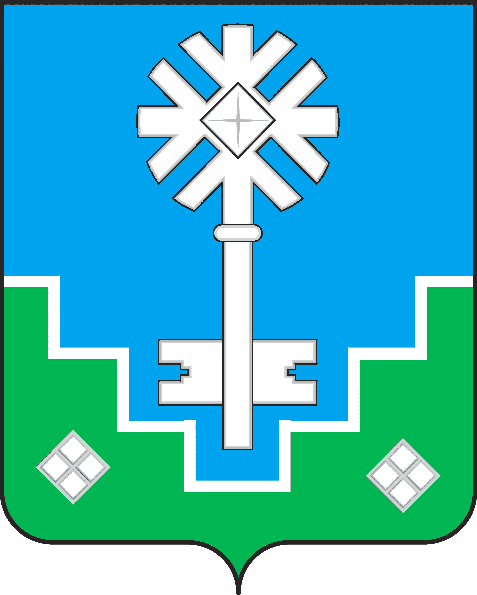 МИИРИНЭЙ  ОРОЙУОНУН«Мииринэй куорат»МУНИЦИПАЛЬНАЙ ТЭРИЛЛИИ ДЬАHАЛТАТАДЬАhАЛ